NÁRODNÁ RADA SLOVENSKEJ REPUBLIKYII. volebné obdobieČíslo: 664/2000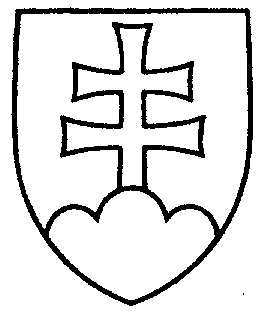 820UZNESENIENÁRODNEJ RADY SLOVENSKEJ REPUBLIKYz 9. mája 2000k návrhu poslanca Národnej rady Slovenskej republiky Jána Langoša na vydanie zákona, ktorým sa mení a dopĺňa zákon Národnej rady Slovenskej republiky
č. 249/1994 Z. z. o boji proti legalizácii príjmov  z najzávažnejších, najmä organizovaných foriem trestnej činnosti a o zmenách niektorých ďalších zákonov v znení neskorších predpisov (tlač 594) – prvé čítanie	Národná rada Slovenskej republiky	po prerokovaní návrhu poslanca Národnej rady Slovenskej republiky Jána Langoša na vydanie zákona, ktorým sa mení a dopĺňa zákon Národnej rady Slovenskej republiky č. 249/1994 Z. z. o boji proti legalizácii príjmov  z najzávažnejších, najmä organizovaných foriem trestnej činnosti a o zmenách niektorých ďalších zákonov v znení neskorších predpisov (tlač 594), v prvom čítanír o z h o d l a,  ž e        podľa § 73 ods. 3 písm. c) zákona Národnej rady Slovenskej republiky
 č. 350/1996 Z. z.  o rokovacom poriadku Národnej rady Slovenskej republiky v znení neskorších predpisov         prerokuje uvedený návrh zákona v druhom čítaní;NÁRODNÁ RADA SLOVENSKEJ REPUBLIKYp r i d e ľ u j e       podľa § 74 ods. 1 citovaného zákona návrh poslanca Národnej rady Slovenskej republiky Jána Langoša na vydanie zákona, ktorým sa mení a dopĺňa zákon Národnej rady Slovenskej republiky č. 249/1994 Z. z. o boji proti legalizácii príjmov  z najzávažnejších, najmä organizovaných foriem trestnej činnosti a o zmenách niektorých ďalších zákonov v znení neskorších predpisov (tlač 594) na prerokovanieÚstavnoprávnemu výboru Národnej rady Slovenskej republiky Výboru Národnej rady Slovenskej republiky pre financie, rozpočet a menu Výboru Národnej rady Slovenskej republiky pre hospodárstvo, privatizáciu a podnikanieVýboru Národnej rady Slovenskej republiky pre verejnú správuVýboru Národnej rady Slovenskej republiky pre obranu a bezpečnosť a Výboru Národnej rady Slovenskej republiky pre ľudské práva
a národnosti;u r č u j epodľa § 74 ods. 1 a 2 citovaného zákona       1.ako gestorský Výbor Národnej rady Slovenskej republiky pre obranu a bezpečnosť,       2. lehotu na prerokovanie uvedeného návrhu zákona v druhom čítaní vo výboroch do 16. júna 2000 a  v gestorskom výbore do 19. júna 2000.Jozef  M i g a š  v. r.predsedaNárodnej rady Slovenskej republikyOverovatelia:Jozef  K u ž m a  v. r.Marián  M e s i a r i k  v. r.